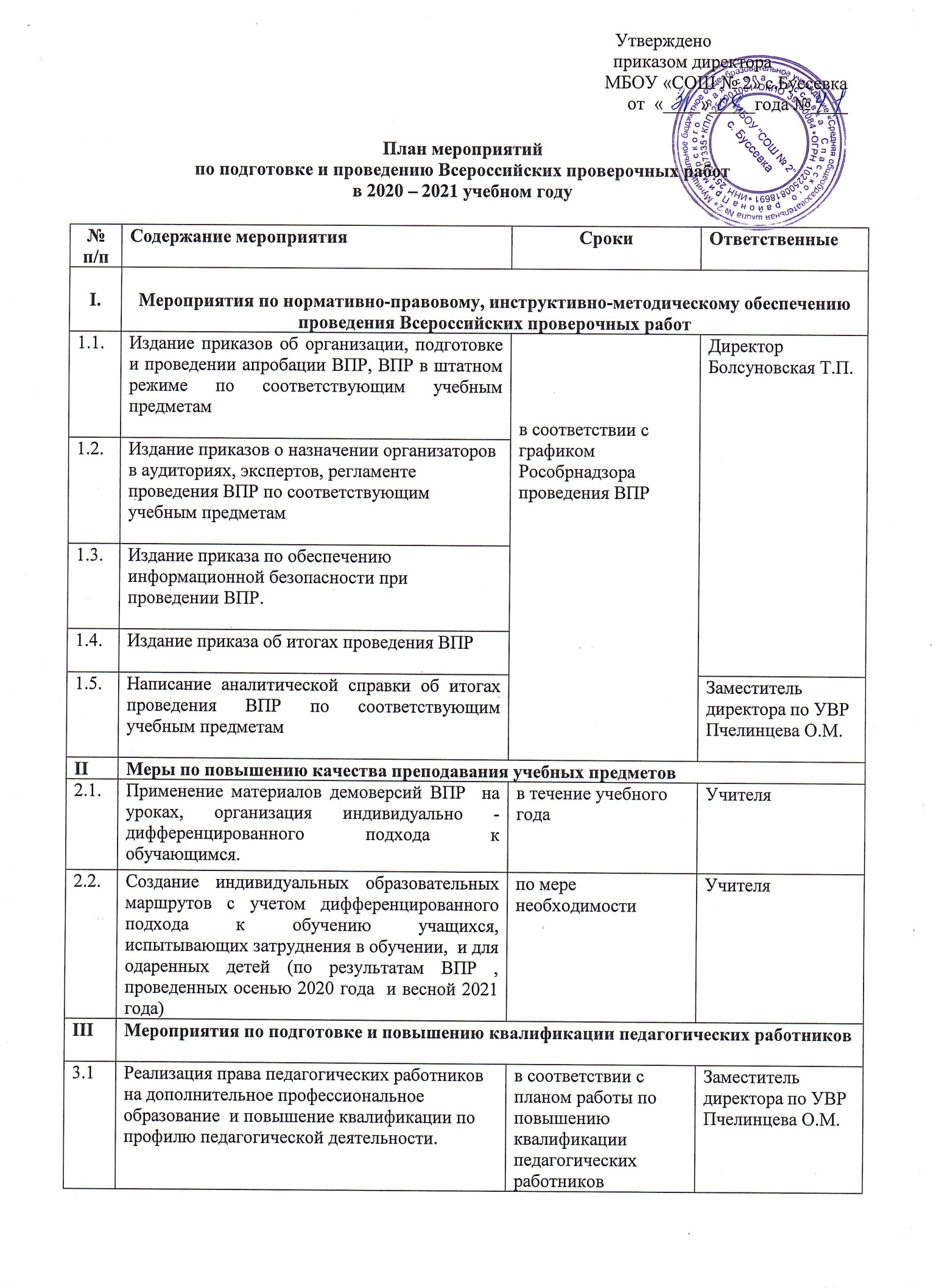 Организация и проведение методических объединений учителей начальных классов и учителей-предметников по вопросу подготовки и проведения ВПР, по структуре и содержанию проверочных работ, системе оценивания.в соответствии с планом работы МОРуководители ШМОIVМероприятия по организационно-технологическому обеспечению проведения ВПРМероприятия по организационно-технологическому обеспечению проведения ВПРМероприятия по организационно-технологическому обеспечению проведения ВПРУчастие в апробациях, проводимых Рособрнадзором по отработке процедуры проведения ВПР.по графику РособрнадзораЗаместитель директора по УВР Пчелинцева О.М.Практическая отработка с обучающимися навыков оформления Всероссийских проверочных работсентябрь  2020 – апрель 2021Учителя Обобщение информации о количестве обучающихся с прогнозируемым положительным результатом, о количестве обучающихся с низкими результатами освоения учебного материала по результатам апробации ВПР в разрезе классов и формах работы с данной категорией обучающихсяза 2 месяца до проведения ВПР по соответствующему учебному предметуЗаместитель директора по УВР Пчелинцева О.М.VМероприятия по формированию и ведению информационной системы проведения ВПРМероприятия по формированию и ведению информационной системы проведения ВПРМероприятия по формированию и ведению информационной системы проведения ВПРСвоевременная регистрация на официальном интернет-портале ВПР, выгрузка необходимых документовсогласно графикуЗаместитель директора по УВР Пчелинцева О.М.Своевременное получение работ и кодов доступа по соответствующему учебному предмету через официальный интернет-портал ВПРсогласно графикуЗаместитель директора по УВР Пчелинцева О.М.Своевременное получение критериев оценки ВПР и загрузка формы сбора информации  по соответствующему учебному предмету через официальный интернет-портал ВПРсогласно инструкцииЗаместитель директора по УВР Пчелинцева О.М.VIМероприятия по информационному сопровождению организации и проведения ВПРМероприятия по информационному сопровождению организации и проведения ВПРМероприятия по информационному сопровождению организации и проведения ВПРРазмещение нормативной и инструктивно-методической информации об организации и проведении ВПР на сайте ОО. Информирование о возможностях использования данного раздела учителей, учащихся и их родителей (законных представителей).в течение учебного годаЗаместитель директора по УВР Пчелинцева О.М., классные руководителиИнформационно-разъяснительная работа со всеми участниками образовательных отношений по процедуре проведения ВПР, структуре и содержанию проверочных работ, системе оценивания.Плановая системная, в т.ч. индивидуальная, информационно-разъяснительная работа с родителями (законными представителями) обучающихся классов, в которых проводится мониторинг качества подготовки по соответствующим учебным предметамв течение учебного годаЗам. директора, учителя, классные руководителиПроведение родительских собраний по вопросам подготовки и участия в ВПР в 2020 -2021 учебном году.сентябрь 2020, март 2021Директор Болсуновская Т.П, классные руководителиДоведение до обучающихся и их родителей результатов ВПРоктябрь 2020,май 2020 г.учителя-предметникиVIIКонтроль за организацией и проведением ВПРКонтроль за организацией и проведением ВПРКонтроль за организацией и проведением ВПРОбеспечение внутришкольного контроля за реализацией ФГОС и достижением прогнозируемого качества образованияв течение сроков проведения ВПРЗаместитель директора по УВР Пчелинцева О.М.Обеспечение внутришкольного контроля за подготовкой обучающихся на уровнях начального, основного общего образования и среднего общего образования к ВПР в части посещения администрацией уроков по учебным предметам, по которым будет проводиться ВПР в этом учебном годупо плану ВШКДиректор Болсуновская Т.П.Заместитель директора по УВР Пчелинцева О.М.Контроль за работой с обучающимися, имеющими низкие результаты освоения учебных программ1 раз в четвертьЗаместитель директора по УВР Пчелинцева О.М.VIIIАнализ результатов и подведение итогов ВПР Анализ результатов и подведение итогов ВПР Анализ результатов и подведение итогов ВПР Анализ результатов ВПР  октябрь 2020,май 2021 годаЗаместитель директора по УВР Пчелинцева О.М.Анализ итогов реализации плана мероприятий по подготовке и проведению ВПР в 2020-2021 учебном году.до 30.06.2021Заместитель директора по УВР Пчелинцева О.М.Составление плана коррекционной работы на 2021-2022 учебный год с учетом выявленных недостатков.июнь – август 2021 Заместитель директора по УВР Пчелинцева О.М.